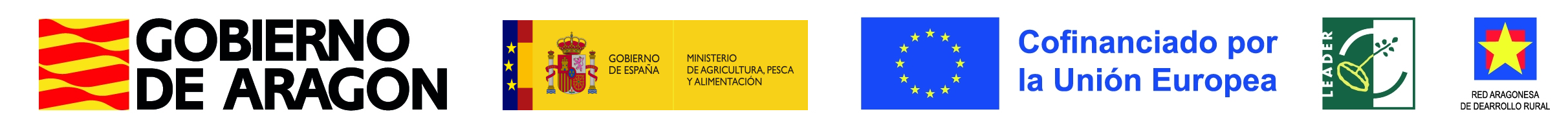 Fecha	Zaragoza {fecha notificación}Asunto Notificación de resolución de pago de subvención de Estrategias de Desarrollo Local LEADERDestinatario“APELLIDOS Y NOMBRE/RAZÓN SOCIAL” “DIRECCIÓN”“CP” “LOCALIDAD”“PROVINCIA”En base a su solicitud de pago y los controles realizados, relativos a los gastos justificados en su expediente de subvención para …<<título del expediente >>… gestionado por el grupo de acción local	, y dado que se han observado las disposiciones contenidas en la normativa deaplicación, ha de procederse a la correspondiente notificación según el artículo 40 de la Ley 39/2015, de 1 de octubre, del Procedimiento Administrativo Común de las Administraciones Publicas..Por todo ello, se le comunica que con fecha ……. de ……………….. de 20** la persona responsable de la Presidencia del Organismo intermedio para la gestión de ayudas LEADER, a propuesta del Grupo de Acción Local, resolvió el pago de la subvención cuyos datos básicos se reflejan al pie de este escrito. Dicha resolución puede consultarse en la sede del Grupo de Acción Local al que pertenece el término municipal en el que se ha producido la inversión y también en la página web del propio Grupo (www.**********.****).Contra dicha resolución, que no agota la vía administrativa, podrá interponerse recurso de alzada ante el Consejero de Agricultura, Ganadería y Alimentación en el plazo de un mes, contado a partir del día siguiente a aquel en que tenga lugar su notificación o publicación, sin perjuicio de cualquier otro recurso que se estime procedente.LA PERSONA RESPONSABLE DE LA PRESIDENCIA DEL ORGANISMO INTERMEDIOFirmado electrónicamente a fecha de firma electrónicaDATOS BÁSICOS DE LA RESOLUCIÓN DE PAGOTipo de subvención: Estrategias de Desarrollo Local LEADERN.º Expediente: 	Tipo certificación: <<Parcial/ Final>> Fecha de certificación:   /	/ Beneficiario:NIF: 	.CUENTA BANCARIA:IBAN	Código entidad	Oficina número	DC	Cuenta corriente o número libretaNombre del Proyecto subvencionado: ..............................................................................................TOTAL GASTOS SUBVENCIONABLES EJECUTADOS:	eurosIMPORTE DE LA SUBVENCIÓN PAGADA EN CERTIFICACIONES ANTERIORES:	eurosMOTIVO DE LAS REDUCCIONES/SANCIONES EFECTUADAS EN EL PAGO: ...............................Se aplica una sanción por incumplimiento básico de dos años de exclusión en la presentación de ayudas LEADERModelo 22.1FEADERDGATOTALIMPORTE DE SUBVENCIÓN EN SOLICITUD PAGOREDUCCIONES EFECTUADOS EN EL PAGOSANCIONES APLICADASIMPORTE DE SUBVENCIÓN A PAGAR